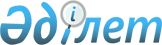 "Қазақстан Республикасы Үкіметінің және жергілікті атқарушы органдардың резервтерін пайдалану қағидаларын бекіту туралы және Қазақстан Республикасы Үкіметінің кейбір шешімдерінің күші жойылды деп тану туралы" Қазақстан Республикасы Үкіметінің 2015 жылғы 25 сәуірдегі № 325 қаулысына толықтыру енгізу туралыҚазақстан Республикасы Үкіметінің 2018 жылғы 7 маусымдағы № 330 қаулысы.
      Қазақстан Республикасының Үкіметі ҚАУЛЫ ЕТЕДІ:
      1. "Қазақстан Республикасы Үкіметінің және жергілікті атқарушы органдардың резервтерін пайдалану қағидаларын бекіту туралы және Қазақстан Республикасы Үкіметінің кейбір шешімдерінің күші жойылды деп тану туралы" Қазақстан Республикасы Үкіметінің 2015 жылғы 25 сәуірдегі № 325 қаулысына (Қазақстан Республикасының ПҮАЖ-ы, 2015 ж.,№ 27-28, 168-құжат) мынадай толықтыру енгізілсін:
      көрсетілген қаулымен бекітілген Қазақстан Республикасы Үкіметінің және жергілікті атқарушы органдардың резервтерін пайдалану қағидалары:
      мынадай мазмұндағы 18-1- тармақпен толықтырылсын:
      "18-1. Қазақстан Республикасының тауар нысанында ресми гуманитарлық көмек көрсетуі үшін ұсынылған тауарларды тасымалдау бойынша көлік ұйымдарының шығыстарын өтеу Қазақстан Республикасының Үкіметі Қазақстан Республикасының ресми гуманитарлық көмек көрсетуі туралы шешім қабылдаған күннен бастап он сегіз ай ішінде жүзеге асырылады.".
      2. Осы қаулы алғашқы ресми жарияланған күнінен бастап қолданысқа енгізіледі.
					© 2012. Қазақстан Республикасы Әділет министрлігінің «Қазақстан Республикасының Заңнама және құқықтық ақпарат институты» ШЖҚ РМК
				
      Қазақстан Республикасының
Премьер-Министрі

Б. Сағынтаев
